ФЕДЕРАЛЬНОЕ АГЕНТСТВО СВЯЗИФЕДЕРАЛЬНОЕ ГОСУДАРСТВЕННОЕ БЮДЖЕТНОЕ ОБРАЗОВАТЕЛЬНОЕ УЧРЕЖДЕНИЕ ВЫСШЕГО  ОБРАЗОВАНИЯ«САНКТ-ПЕТЕРБУРГСКИЙ ГОСУДАРСТВЕННЫЙ УНИВЕРСИТЕТ ТЕЛЕКОММУНИКАЦИЙ ИМ. ПРОФ. М.А. БОНЧ-БРУЕВИЧА»(СПбГУТ)П Р И К А З« 30 » апреля 2019  г.                                                                                                     №  257Санкт-ПетербургОб утверждении Положения об обработке персональныхданных работников и обучающихся в СПбГУТВо исполнении требований Трудового кодекса Российской Федерации, Федерального закона от 27.07.2006 № 152-ФЗ «О персональных данных», иных действующих нормативно-правовых актов, а также в целях регламентации порядка обеспечения безопасности персональных данных в университете,         п р и к а з ы в а ю:1. Утвердить и ввести в действие «Положение об обработке персональных данных работников и обучающихся федерального государственного бюджетного образовательного учреждения высшего образования «Санкт-Петербургский государственный университет телекоммуникаций им. проф. М.А. Бонч-Бруевича» в новой редакции.2. Считать утратившим силу «Положение о работе с персональными данными работников и обучающихся федерального государственного образовательного бюджетного учреждения высшего профессионального образования «Санкт-Петербургский государственный университет телекоммуникаций им. проф. М.А. Бонч-Бруевича» в ред. 2018 г. 3. Проректору по безопасности организовать доведение утвержденного «Положения об обработке персональных данных работников и обучающихся федерального государственного бюджетного образовательного учреждения высшего образования «Санкт-Петербургский государственный университет телекоммуникаций им. проф. М.А. Бонч-Бруевича» до соответствующих должностных лиц университета. 4. Проректорам, начальникам управлений, департаментов, отделов, директорам институтов, деканам факультетов, заведующим кафедр:обеспечить выполнение требований по обеспечению безопасности обработки персональных данных в соответствии с законодательством и утвержденным «Положением»; внести изменения в действующие инструкции и нормативные документы подчиненным должностным лицам по обеспечению безопасности персональных данных,  обрабатываемых в управлениях, департаментах, отделах, на факультетах, в соответствии с утвержденным «Положением»;довести до подчиненных должностных лиц, обрабатывающих персональные данные, установленные требования по обеспечению безопасности персональных данных работников и обучающихся и ознакомить под роспись должностных лиц с настоящим Положением;  запретить обработку персональных данных без соответствующих мер защиты. 5. Проректору по ВРиСО в течение пяти рабочих дней со дня подписания приказа, утвержденное «Положение» разместить для свободного доступа на официальном сайте университета.6. Контроль за исполнением приказа оставляю за собой.Приложение: «Положение...»,  на 15 листах.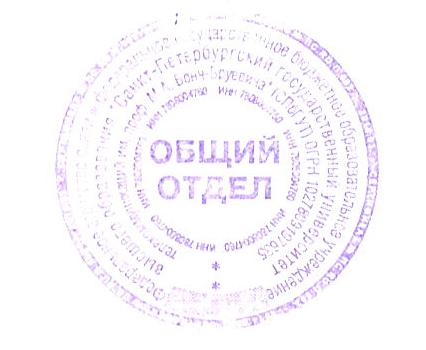 Ректор                                     		С.В. Бачевский

Кононов Павел Александрович8 (931) 228-26-15